Дата: 20.03.2020Предмет: хіміяТема : «Явище періодичної зміни властивостей елементів і їхніх сполук на основі уявлень про електронну будову атомів»ІнструкціяОзнайомитися з теоретичним матеріалом в підручнику П.П. Попель, Л.С. Крикля «Хімія» 11 клас §1.https://pidruchnyk.com.ua/470-hmya-popel-kriklya-11-klas.htmlЗаписати до зошита конспект (обов’язково те, що виділено спеціальним фоном).Виконати завдання для самоперевірки.Теоретичний матеріал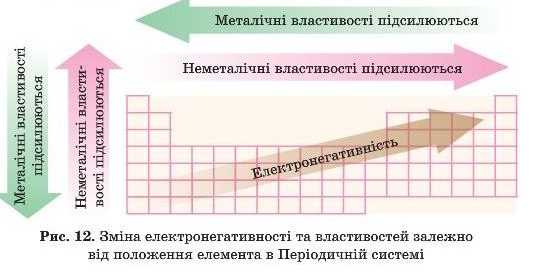 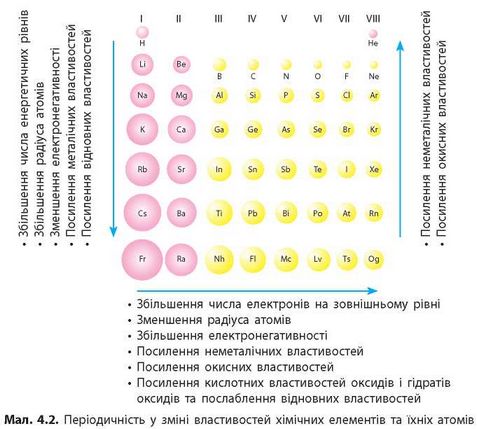 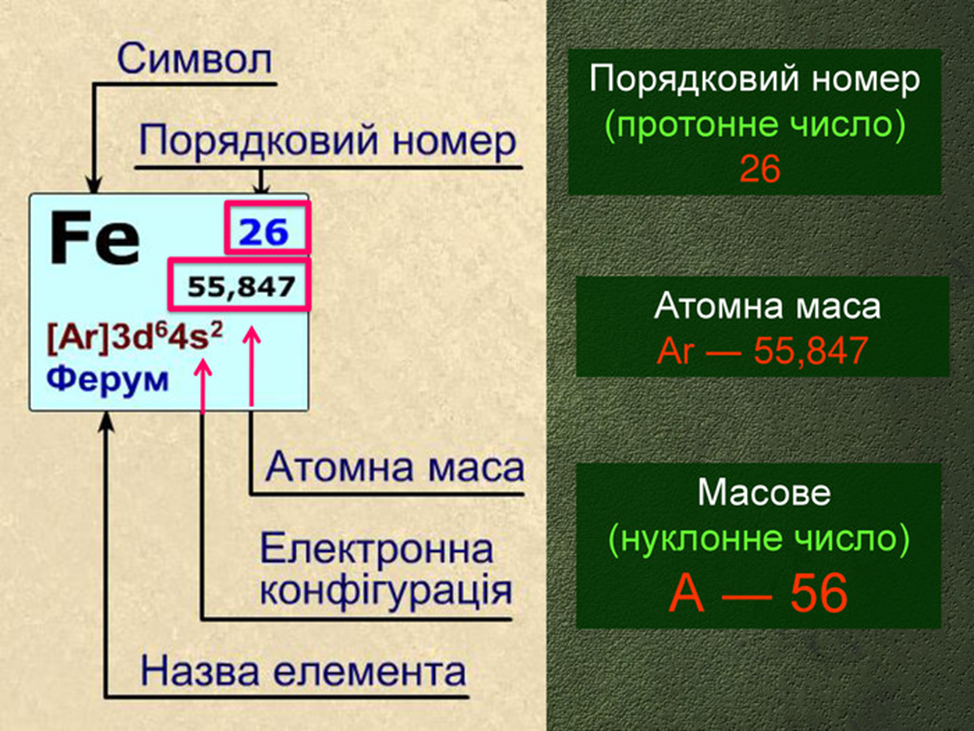 Атом – це найменша електронейтральна частинка речовини, яка складається із позитивно зарядженого ядра і негативно заряджених електронів.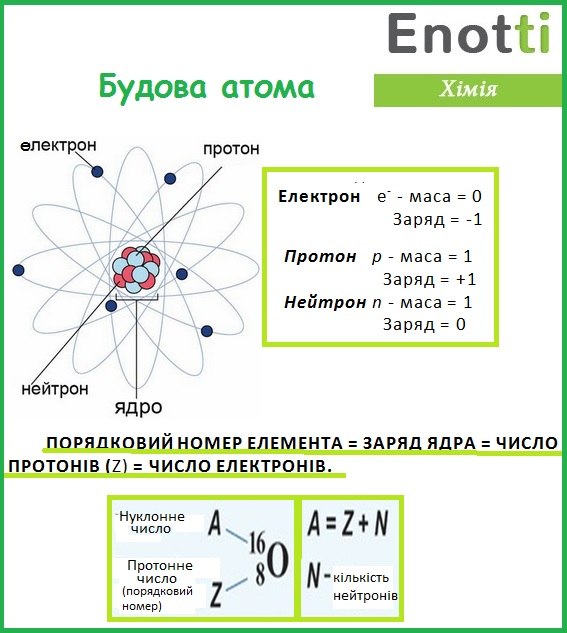 Завдання для самоперевірки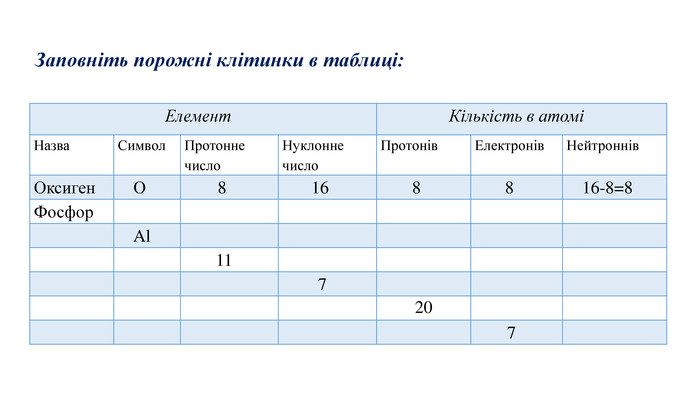 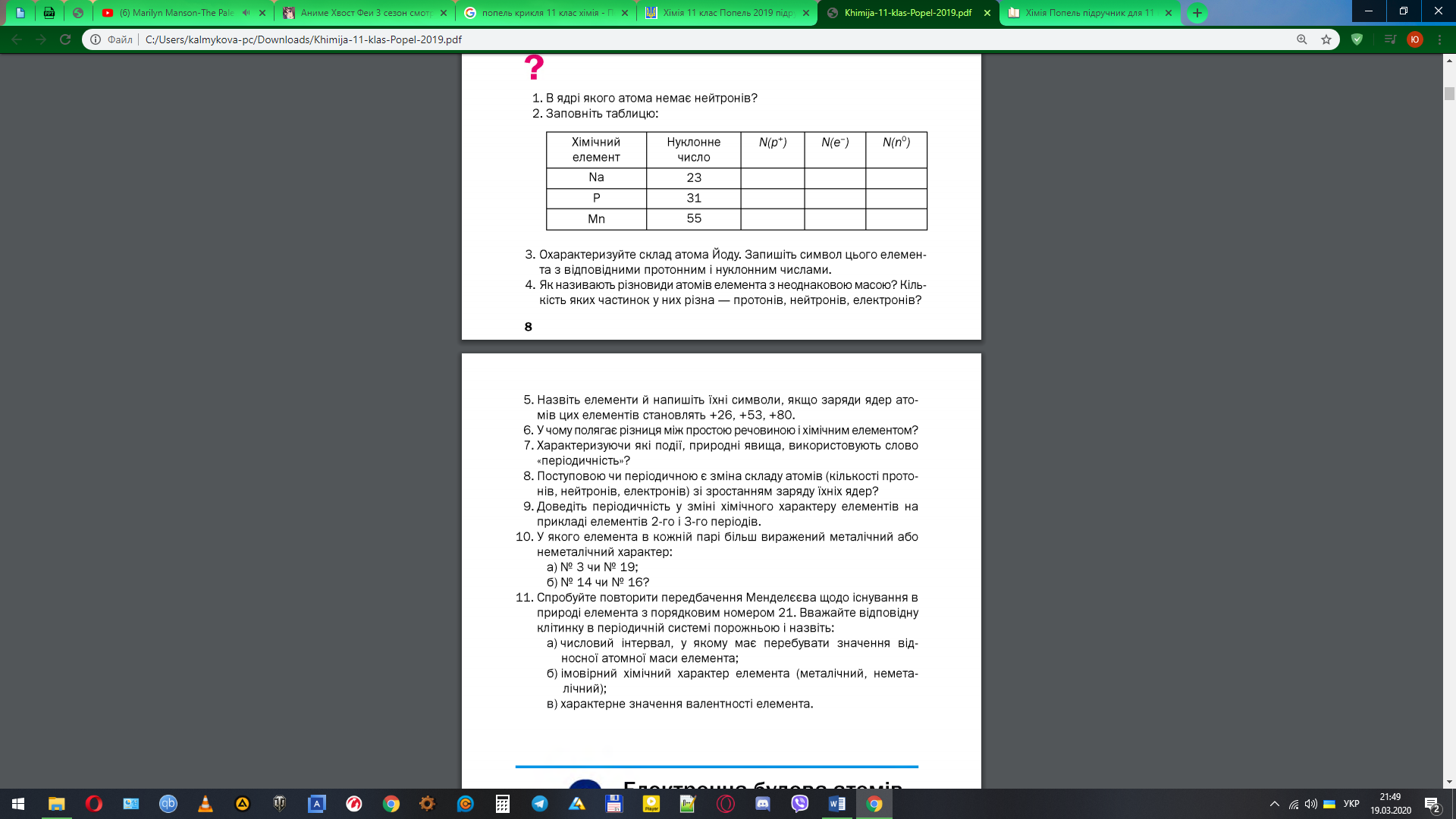 